www.ks5u.com清华中学高一 2021 年 第一次月考生物试题（时间 90 分钟，共 100 分）一、单选题（本大题共 30 小题，共 60.0 分）1.关于酶的叙述中，正确的是（	）A.   在细胞中，参与 DNA 合成的酶只在细胞核中B.   酶和蛋白质所含的化学元素一定相同C.   底物浓度影响酶促反应速率，不影响酶的活性D.   探究淀粉酶对淀粉和蔗糖专一性作用时，可用碘液检测2.下列关于酶的叙述，错误的是（	）A.   酶的基本组成单位是氨基酸或核糖核苷酸B.   每一种酶只能催化一种或一类化学反应C.   酶通过降低化学反应的活化能来提高化学反应速率D.   低温下酶失活的原因是低温破坏了酶的空间结构3.下列有关酶的说法不正确的是（   ）A.   能够促进唾液淀粉酶水解的酶是蛋白酶B.   酶是活细胞产生的具有催化能力的有机物C. 0～4℃适合保存酶主要原因是低温酶活性低D.   酶的专一性使细胞代谢能够有条不紊的进行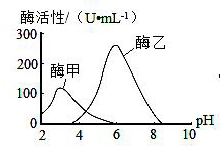 4.图为 pH 对两种水解酶活性的影响，下列相关叙述错误的是（）A.  在最适宜 pH 时，酶的活性最高B. pH=6 时，酶甲的空间结构被破环C.  酶甲与酶乙的合成场所可能相同D.  不同温度下，酶乙的最适 pH 不同5.图 1 是过氧化氢酶活性受 pH 影响的曲线。图 2 表示在最适温度下，pH=b 时 H2O2 分解产生的 O2 量（m）随时间的变化曲线。若该酶促反应过程中改变某一初始条件，在作以下改变时有关描述错误的是（	）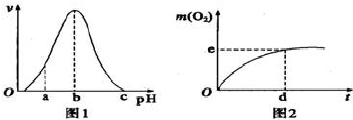 A. pH=c 时，e 点为 0B.温度降低时，e 点不移动，d 点右移C. pH=a 时，e 点不变，d 点右移D. H2O2 量增加时，e 点上移，d 点右移6.下列关于酶特性实验设计的叙述中，正确的是（	）A.   验证酶的专一性时，自变量一定是酶的种类B.   验证酶的高效性时，自变量是酶的浓度C.   探究温度对酶活性的影响时，自变量是温度，pH 为无关变量D.   探究酶催化作用的最适 pH 时，应设置过酸、过碱、中性三组7.下列有关细胞代谢的叙述中，正确的有几项(	)①酶能降低化学反应的活化能，因此具有高效性②酶制剂适于在低温下保存，且不是所有的酶都在核糖体上合成③酶是由活细胞产生的，因此酶只能在细胞内发挥作用④在不损伤植物细胞内部结构情况下，可选用纤维素酶和果胶酶去除细胞壁⑤代谢旺盛的细胞中 ATP 与 ADP 的含量难以达到动态平衡⑥ATP 中的“A”与构成 RNA 中的碱基“A”是同一物质⑦线粒体是有氧呼吸的主要场所，没有线粒体的细胞不能进行有氧呼吸⑧无论有氧呼吸还是无氧呼吸，释放的能量大部分以热能形式散失⑨人体细胞中的 CO2 一定在细胞器中产生A. 2 项	B. 3 项	C. 4 项	D. 5 项8.下列关于 ATP 的叙述，正确的是（	）A.   剧烈运动时细胞中 ATP 的含量会大量减少B. ATP 水解常与吸能反应相联系C. ATP 分子由腺嘌呤、脱氧核糖和磷酸组成D.   细胞缺氧时不能合成 ATP9.下列有关 ATP 的说法错误的是（	）A. ATP 与 ADP 相互转化的能量供应机制，在所有生物的细胞内都是一样的B.   动物细胞中合成 ATP 所需的酶主要分布在线粒体内膜上C. ATP 只在呼吸作用中产生D. ATP 水解释放的磷酸基团使蛋白质等分子磷酸化，使这些分子的空间结构和活性也被改变10.下图是生物界中能量通货-ATP 的“循环”示意图。下列相关叙述正确的是（	）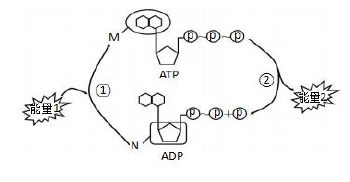 A.   图中“M”指的是腺苷，N 指的是核糖，“〜”代表特殊的化学键B.   代谢旺盛的细胞内 ATP 含量较多，代谢缓慢的细胞内 ADP 含量较多C.   图中“能量 2”能为葡萄糖进入人成熟的红细胞直接提供能量D.   图中①过程消耗的能量 1 可来自光能，②过程释放的能量 2 可转化成光能11.以下关于酶和 ATP 相互关系的叙述，正确的是（	）A. ATP 的合成与分解需要的酶相同	B.   少数酶的元素组成与 ATP 相同C.   酶的催化作用需要 ATP 提供能量	D.   酶的合成过程不消耗 ATP12.萤火虫尾部的发光细胞中含有荧光素和荧光素酶，荧光素接受 ATP 提供的能量后就会被激活。下列相关说法正确的是（	）A.ATP 能够激活荧光素，是因为其具有催化功能，化学本质为蛋白质B.  荧光素的激活需要消耗 ATP，属于吸能反应C.  激活的荧光素只能在荧光素酶催化下与氧发生反应，体现了酶的高效性D.  萤火虫尾部的发光细胞中储存有大量的 ATP13.在有关 DNA 分子的研究中，常用 32P 来标记 DNA 分子。α、β和γ表示 ATP 或 dATP（d 表示五碳糖为脱氧核糖）上三个磷酸基团所处位置（A-Pα～Pβ～Pγ或 dA-Pα～Pβ～Pγ）。下列说法错误的是（	）A.  主动运输所需能量可来自 ATP 的“γ”位磷酸基团脱离下来挟带的能量B.  若用带有 32P 标记的 dATP 作为 DNA 生物合成的原料，将 32P 标记到新合成的 DNA 分子上，则带有 32P 的磷酸基团应在 dATP 的“γ”位上C.  将 ATP 中“β”和“γ”位磷酸基团去掉，所得物质是 RNA 的单体之一D. ATP、dATP 和磷脂分子的元素组成都是 C、H、O、N、P14.下列有关细胞呼吸与 ATP 的叙述，正确的是（	）A.  细胞的有氧呼吸和无氧呼吸是 ATP 的全部来源B.  细胞呼吸的每个阶段都会合成 ATPC.  马拉松长跑时，肌肉细胞中 CO2 的产生量多于 O2 的消耗量D. ATP 是细菌、真菌、植物和动物细胞内的生命活动的直接能源物质15.细胞呼吸是有机物在细胞内进行氧分化解，生成二氧化碳或其他产物，释放能量的过程。其中关于细胞内将葡萄糖分解为丙酮酸的过程，叙述正确的是（）A.   不产生二氧化碳	B.   必须在有氧条件下进行C.   在线粒体内进行	D.   反应速度不受温度影响16.酵母菌在有氧的条件下进行有氧呼吸，在无氧的情况下进行无氧呼吸。如果它在这两种呼吸过程中产生了等量的 CO2，那么它分别在有氧和无氧情况下所消耗的葡萄糖之比为（	）A. 1：2	B. 1：3	C. 3：1	D. 2：117.如图为某生物小组探究酵母菌呼吸方式的实验设计装置。下列叙述错误的是(	)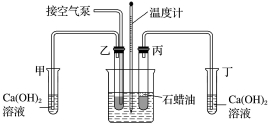 A.   实验的自变量是有无氧气，因变量是甲、丁两试管中产生 CO2 的多少B.   乙、丙两试管中的液体应先煮沸，冷却后再加入酵母菌，以便消除其他微生物对实验的影响C.   该实验装置的设计不够严谨，通入乙试管中的空气必须除去 CO2D.   甲、丁两试管中的 Ca(OH)2 溶液可用酸性重铬酸钾溶液替代18.某实验室用两种方式进行酵母菌利用葡萄糖发酵生产酒精。甲发酵罐中保留一定量的氧气，乙发酵罐中没有氧气，其余条件相同且适宜。实验过程中每小时测定一次两发酵罐中氧气和酒精的物质的量，记录数据并绘成如图所示坐标图。据此下列说法正确的是（）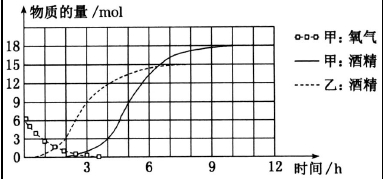 A.   甲、乙两发酵罐分别在第 10 h 和第 7 h 厌氧呼吸速率最快B.   实验结束时甲、乙两发酵罐中产生的二氧化碳量之比为 8:5C.   甲发酵罐实验结果表明在有氧气存在时酵母菌无法进行无氧呼吸D.   该实验证明向葡萄糖溶液中通入大量的氧气可以提高酒精的产量19.如图表示草莓果实细胞中 CO2 释放量和 O2 吸收量的变化。下列相关叙述错误的是（以葡萄糖为反应底物）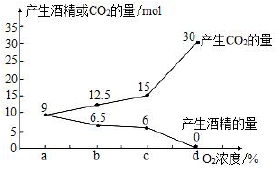 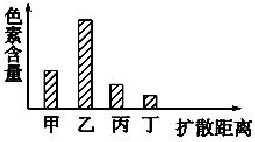 A.   图中 O2 浓度为 a 时，细胞不能合成 ATPB.   图中 O2 浓度为 b 时，无氧呼吸消耗的葡萄糖更多C.   图中的四个 O2 浓度中，c 最适合草莓的储藏D.   图中 O2 浓度为 d 时，细胞中没有酒精产生20.下列关于细胞呼吸的叙述，错误的是（）A.   包扎伤口时，选用透气的消毒纱布或创可贴可以避免厌氧病菌的繁殖，从而利于伤口愈合B.   在百米冲刺赛跑时，人体肌肉细胞同时进行有氧呼吸和无氧呼吸，CO2 产生量等于 O2 消耗量C.   酵母菌细胞的线粒体基质和细胞质基质均可产生 CO2，但两处产生 CO2 所需酶的种类不同D.  在无氧呼吸过程中，葡萄糖中的能量大部分以热能形式散失，少部分转化为 ATP 中的化学能21.有一瓶混有酵母菌的葡萄糖培养液，当通入不同浓度的 O2 时，其产生的酒精和 CO2 的量如图所示。据图中信息推断正确的是（	）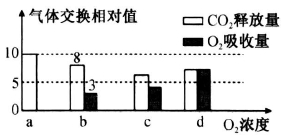 A.   氧浓度为 a、d 时，酵母菌细胞呼吸涉及的酶均不同B.   氧浓度为 c 时，有 2/3 的葡萄糖用于酵母菌酒精发酵C.   氧浓度为 b 时，细胞呼吸产生 CO2 的场所是线粒体基质D.   氧浓度为 a 时，细胞消耗[H]的过程伴随着 ATP 的生成22.下列叙述正确的是（	）A.   温度和光照不会影响 CO2 的固定速率B.   蓝藻光合作用中 O2 的产生发生在类囊体薄膜上C.   光反应产生的 ATP 和 NADPH 不参与暗反应D.   硝化细菌可利用 CO2 和 H2O 合成糖类，释放氧气23.下图是新鲜绿叶的四种光合色素在滤纸上分离的情况，以下说法正确的是（	）A.   提取色素时加入碳酸钙是为了防止滤液挥发B.   若选用同种但失绿变黄的叶片，色素含量可能是（甲＋乙）＜（丙＋丁）C.   四种色素都能溶解在层析液中，乙色素的溶解度最大D.   四种色素中，丙和丁主要吸收红光24.下表是采用黑白瓶（不透光瓶-可透光瓶）测定夏季某池塘不同深度水体中初始平均氧浓度与 24 小时后平均氧浓度，并比较计算后的数据．下列有关分析正确的是（	）A.   水深 1m 处白瓶中水生植物 24 小时制造的氧气为 3g/m3B.   水深 2m 处白瓶中水生植物光合速率等于所有生物的呼吸速率C.   水深 3m 处白瓶中水生植物不进行光合作用D.   水深 4m 处白瓶中水生植物产生 ATP 的场所是叶绿体、细胞质基质和线粒体25.将黑暗中制备的离体叶绿体加到含有 DCIP（氧化型）、蔗糖和 pH=7.3 磷酸缓冲液的溶液中并照光。溶液中的水在光照下被分解，除产生氧气外，产生的另一种物质使溶液中的 DCIP 被还原，颜色由蓝色变成无色。下列说法错误的是（）A.   加蔗糖的目的是使外界溶液具有一定浓度，避免叶绿体涨破B. DCIP 颜色由蓝色变成无色的快慢可以反映光反应的速率C.   在叶绿体内，接受还原剂的物质是一种五碳化合物D.   氧气和还原 DCIP 的物质都是叶绿体在光反应阶段由水分解产生的26.下图中Ⅰ、Ⅱ、Ⅲ曲线分别表示夏季某一天 24 小时的温度、某植物的真正光合速率、净光合速率的变化，以下分析错误的是（   ）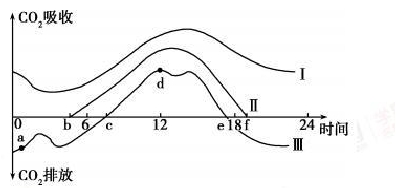 A.   图中曲线Ⅲ在 a 点上升的原因是温度下降，细胞呼吸减弱B.   图中曲线Ⅲ在 12 点左右 d 点下降的原因是温度过高，气孔关闭C.   叶肉细胞在图中的 c、e 两点的光合速率大于呼吸速率D.   与 d 点相比，e 点 ATP 的含量下降，C3 还原的速率下降27.如图为某植物处于 25 ℃（光合作用的最适温度）环境中光合作用强度随光照强度变化的坐标图。下列叙述正确的是（	）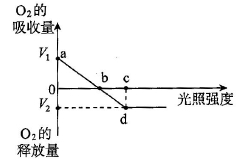 A. a 点时植物产生 ATP 的场所是线粒体B. b 点时该植物光合作用的 O2 产生量为 V1C. c 点限制光合作用的环境因素主要是 CO2 浓度和温度等D.   用缺镁的培养液代替土壤培养该植物，b 点左移28.有关农作物生产措施的叙述，错误的是(	)A.  给作物施有机肥，既能防止土壤板结，又能提高 CO2 浓度，有利于作物增产B.  合理灌溉可以给作物提供光合作用反应的原料C.  合理密植可以提高光合作用强度主要与 CO2 浓度和光合面积有关D.  蔬菜大棚采用蓝紫色的薄膜，有利于提高农作物光合效率29.如图曲线Ⅰ表示黄豆光合速率与光照强度的关系（适宜温度、CO2 浓度为 0.03%）。在 Y 点时改变某条件，曲线变为Ⅱ。下列分析合理的是	（	）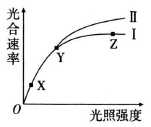 A.   与 Y 点相比，X 点叶绿体中的 C3 含量较低B.   在 Y 点时，升高温度导致曲线由Ⅰ变为ⅡC.   制约 X 点光合作用的因素主要是叶绿体中色素的含量D.   制约 Z 点光合作用的因素可能是 CO2 浓度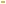 30.将一植株放在密闭玻璃罩内，置于室外一昼夜，获得实验结果如图所示。下列有关说法错误的是（）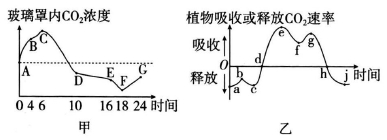 A.   图甲中的光合作用开始于 C 点之前，结束于 F 点之后B.   到达图乙中的 d 点时，玻璃罩内 CO2 的浓度最高C.   图甲中的 F 点对应图乙中的 g 点D.   经过这一昼夜之后，植物体的有机物含量会增加二、非选择题（每空 2 分，共 40 分  ）31.下列列出的材料供任意选用，实验用具充足。请回答有关问题。（注:答案中溶液可不写浓度）选：（以下未说明的百分浓度均为质量分数浓度，各溶液均新配制）2%淀粉酶溶液、20%肝脏研磨液、3%FeCl3 溶液、3%淀粉溶液、3%蔗糖溶液、体积分数为 3%的过氧化氢溶液、5%HCl、5%NaOH、热水、蒸馏水、冰块、碘液、斐林试剂。（1）利用所供材料，_____________（能、否）通过实验验证“酶具有高效性”。（2）研究淀粉酶的专一性，选用的反应物最好是_____________，最好加入_____________（试剂名称）观察现象。（3）要证明温度对酶活性的影响，选用的反应物最好是_____________，加入_____________（试剂名称）观察现象。32.生物体内葡萄糖分解代谢过程的图解如下，请据图回答：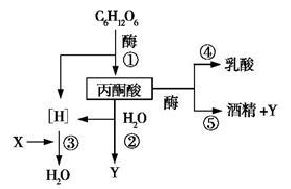 (1)	人体细胞中产生 Y 的场所是	。(2)	反应①②③④⑤中，可产生 ATP 的过程有（填代号），可在人体细胞中进行的过程是	（填代号）。(3) 探究酵母菌呼吸方式实验中，可通过	溶液变成黄色的时间长短来判断某种物质的产生情况。写出酵母菌以葡萄糖为底物进行无氧呼吸的总反式	。33.甲、乙两图都表示细胞呼吸强度与氧气浓度的关系（呼吸底物为葡萄糖）．据图分析回答：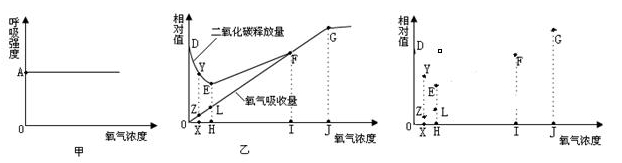 丙（1）图甲所示细胞的呼吸方式最可能是  ______  ，对于人体来说，  ______  细胞的呼吸方式与此相类似。（2）图乙适用于哪些生物？______  （填代号）①酵母菌②破伤风芽孢杆菌③乳酸菌④蛔虫⑤植物（3）图乙中折线 ZLFG 可以表示人体氧气吸收量与氧气浓度的关系，请在图丙中画出同时人体二氧化碳释放量的曲线。34.下面是某植物叶肉细胞中光合作用和呼吸作用的物质变化示意简图，其中①～⑤为生理过程，a～h 为物质名称，请回答：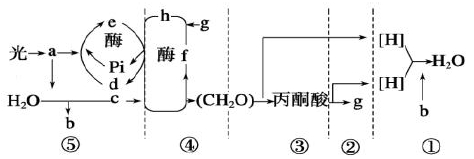 (1)  ②③④发生的场所分别是____________、____________	、____________。(2)  假如白天突然中断二氧化碳的供应，则在短时间内 f 量的变化是____________(填“增加”、“减少”或“不变”)；假如该植物从光照条件下移到黑暗处，h 量的变化是____________（填“增加”、“减少”或“不变”）。（3）图中 c 的中文名称是____________。答案1-5 CDCDA     6-10  CBBCD11-15 BBBDA  16-20 BDBAD21-25 BDBDC  26-30 CBDDC31、（1）能（2）淀粉和蔗糖（缺一不得分）  斐林试剂（3） 淀粉溶液  碘液32、（1）   线粒体（2）①②③ ①②③④溴麝香草酚蓝    C6H12O62酒精+2CO2+能量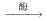 (1)无氧呼吸；；成熟的红；(2)①⑤(3)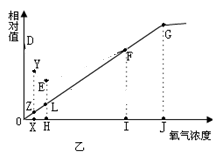 34、（1）线粒体基质  细胞质基质  叶绿体基质（2）增加 增加（3）还原性辅酶Ⅱ深度（m）1234白瓶  O2 g/m3+3．0+1．50-1．0黑瓶  O2 g/m3-1．5-1．5-1．5-1．5